Flowchart	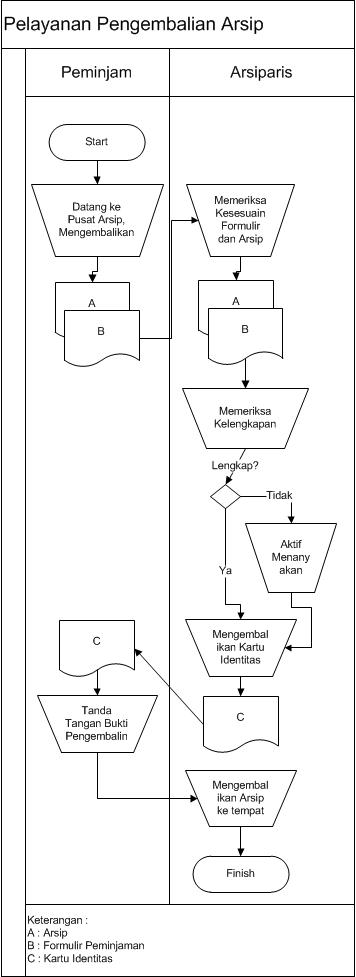 RUANG LINGKUPPelayanan Pengembalian ArsipProses Pengembalian ArsipPelayanan Pengembalian ArsipProses Pengembalian ArsipTUJUANProsedur ini ditetapkan untuk proses pelayanan pengembalian arsipProsedur ini ditetapkan untuk proses pelayanan pengembalian arsipKEBIJAKANPelayanan pengembalian arsip adalah suatu proses pengembalian arip yang dipinjam oleh pengguna/userProsedur pengembalian :User/pengguna arsip datang ke Pusat Arsip fakultas mengembalikan arsipMelakukan pengecekan :Setelah arsip yang dipinjam dikembalikan, maka penandaan pada sarana peminjaman arsip yang bersangkutan telah kembali perlu segera dilaksanakan, agar tidak menimbulkan kesalah pahaman di kemudian harinyaMemeriksa dahulu apakah arsip yang dikembalikan sudah sesuai dengan formulir permintaannyaMemeriksa kelengkapan arsip dari arsip yang dipinjam, apakah sudah lengkapSegala sesuatu yang berkaitan dengan ketidak tepatan antara arsip yang dipinjam dengan arsip yang dikembalikan harus dicatat dalam lembaran khusus peminjaman arsip dan buku peminjaman arsipApabila arsip yang dikembalikan ternyata tidak sesuai, arsiparis harus aktif menanyakan kepada pihak peminjamMengembalikan identitas diri (Asli) kepada user/penggunaMeminta peminjam menandatangani lembar peminjaman arsipMengembalikan arsip ke tempat semula dan mengambil kartu out indikatorSebelum arsip disimpan kembali ke tempat semula, maka out indikator perlu diambil dan diberi catatan bahwa arsip telah kembali.Kemudian arsip ditempatkan di tempat semula dengan posisi yang benarPelayanan pengembalian arsip adalah suatu proses pengembalian arip yang dipinjam oleh pengguna/userProsedur pengembalian :User/pengguna arsip datang ke Pusat Arsip fakultas mengembalikan arsipMelakukan pengecekan :Setelah arsip yang dipinjam dikembalikan, maka penandaan pada sarana peminjaman arsip yang bersangkutan telah kembali perlu segera dilaksanakan, agar tidak menimbulkan kesalah pahaman di kemudian harinyaMemeriksa dahulu apakah arsip yang dikembalikan sudah sesuai dengan formulir permintaannyaMemeriksa kelengkapan arsip dari arsip yang dipinjam, apakah sudah lengkapSegala sesuatu yang berkaitan dengan ketidak tepatan antara arsip yang dipinjam dengan arsip yang dikembalikan harus dicatat dalam lembaran khusus peminjaman arsip dan buku peminjaman arsipApabila arsip yang dikembalikan ternyata tidak sesuai, arsiparis harus aktif menanyakan kepada pihak peminjamMengembalikan identitas diri (Asli) kepada user/penggunaMeminta peminjam menandatangani lembar peminjaman arsipMengembalikan arsip ke tempat semula dan mengambil kartu out indikatorSebelum arsip disimpan kembali ke tempat semula, maka out indikator perlu diambil dan diberi catatan bahwa arsip telah kembali.Kemudian arsip ditempatkan di tempat semula dengan posisi yang benarPETUGASPeminjam, ArsiparisPeminjam, ArsiparisSTANDAR LAYANAN PERALATAN/PERSYARATANPersyaratan:Peralatan :Arsip, Formulir Peminjaman, Kartu IdentitasPROSEDURUser/pengguna arsip datang ke Pusat Arsip fakultas mengembalikan arsipMemeriksa dahulu apakah arsip yang dikembalikan sudah sesuai dengan formulir permintaannyaMemeriksa kelengkapan arsip dari arsip yang dipinjam, apakah sudah lengkapApabila arsip yang dikembalikan ternyata tidak sesuai, arsiparis harus aktif menanyakan kepada pihak peminjamMengembalikan identitas diri (Asli) kepada user/penggunaMeminta peminjam menandatangani lembar peminjaman arsipMenandatangani bukti pengembalian arsipMengembalikan arsip ke tempat semula dengan posisi yang benarUser/pengguna arsip datang ke Pusat Arsip fakultas mengembalikan arsipMemeriksa dahulu apakah arsip yang dikembalikan sudah sesuai dengan formulir permintaannyaMemeriksa kelengkapan arsip dari arsip yang dipinjam, apakah sudah lengkapApabila arsip yang dikembalikan ternyata tidak sesuai, arsiparis harus aktif menanyakan kepada pihak peminjamMengembalikan identitas diri (Asli) kepada user/penggunaMeminta peminjam menandatangani lembar peminjaman arsipMenandatangani bukti pengembalian arsipMengembalikan arsip ke tempat semula dengan posisi yang benar